Лектор ( викладач(і))УКРАЇНСЬКИЙ ДЕРЖАВНИЙ УНІВЕРСИТЕТ НАУКИ І ТЕХНОЛОГІЙУКРАЇНСЬКИЙ ДЕРЖАВНИЙ УНІВЕРСИТЕТ НАУКИ І ТЕХНОЛОГІЙ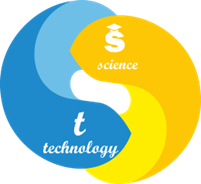 СИЛАБУСТАЙМ-МЕНЕДЖМЕНТСтатус дисципліниВибіркова навчальна дисципліна циклу загальної підготовкиКод та назва спеціальності та спеціалізації (за наявності)ОК 2. 12 (19)Для всіх спеціальностейНазва освітньої програмиПрофесійна освіта (металургія)Освітній ступіньперший (бакалаврський) рівень вищої освітиОбсяг дисципліни (кредитів ЄКТС)4 кредити ЄКТС (120 академічних годин), кількість модулів: 4 Загальна кількість годин на вивчення дисципліни: 32, з них: лекційних: 24, практичних: 8, самостійна робота студента: 88Терміни вивчення дисципліни2 семестр (ІІІ чв.)Назва кафедри, яка викладає дисципліну, абревіатурне позначенняКафедра інженерної педагогікиМова викладанняукраїнськаФото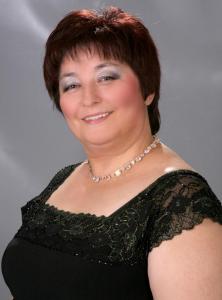 (за бажанням)Проф., д-р. пед. наук Лучанінова Ольга ПетрівнаПосилання на профайл викладача https://scholar.google.com.ua/citations?user=Zs0YiSkAAAAJ&hl=ru контактний телефон: (050)590-72-04 електронна пошта: 2017olgapetrovna@gmail.com Фото(за бажанням)корпоративний Е-mail o.p.luchaninova@ust.edu.uaФото(за бажанням)лінк на персональну сторінку викладача на сайті кафедриФото(за бажанням)лінк на дисципліну (за наявністю)Фото(за бажанням)місцезнаходження кафедри, номер кімнати, номер телефонук.445, к. 268Передумови вивчення дисципліниДисципліна викладається у процесі загальної підготовки здобувачів вищої освіти Мета навчальної дисциплінинадати студентам чітке уявлення про теоретичні та методологічні засади сучасного тайм-менеджменту;  виробити навички самоорганізації, мотивації, цілепокладання, розстановки пріоритетів, делегування повноважень, контролю і оцінки особистих показників діяльності, освоїти навички володіння методами організації робочого часу та раціонального використання ресурсів;  сформувати навички самостійної, творчої роботи; вміння організовувати свою працю, розвинути здібності породжувати нові ідеї, знаходити нові підходи до їх реалізації; раціонально використовувати свій час та мислити цільовими категоріями, планувати й досягати успіхів.Очікувані результати навчанняОРН1 Знання про біосоціальні й духовні основи самоврядування своєюжиттєдіяльністю і діяльністю,  психофізіологічні резерви людини,  закони, що управляють людиною, і механізм їх дії ОРН2 Знання технологій стратегічного і повсякденного тайм-менеджменту,  засобів реалізації функцій тайм-менеджменту (техніки,технології, методи, прийоми).ОРН3 Вміння здійснювати стратегічне і повсякденне планування життя, застосовувати засоби тайм-менеджменту (техніки, технології,методи, прийоми тощо).ОРН4 здатність застосовувати знання і навички тайм-менеджменту для досягнення навчальних та життєвих цілей.Зміст дисциплінимодуль 1 «Загальні підходи до тайм-менеджменту». модуль 2 «Тайм-менеджмент життєдіяльності і діяльності людини: планування». модуль 3 «Планування й контроль  у тайм-менеджменті людини». модуль 4 «Людина як суб’єкт і об’єкт самоуправління»Контрольні заходи та критерії оцінюванняОцінювання модулів 1-4 здійснюється за результатами виконання двох підсумкових контрольних робіт у тестовій формі. Оцінювання кожного модуля здійснюється за 12-бальною шкалою. Семестрова оцінка 2 семестру визначається як середнє арифметичне модульних оцінок 1, 2, 3, 4 модулів. Підсумкова оцінка навчальної дисципліни визначається як середнє арифметичне 4 модульних оцінок за 12-бальною шкалою. Методи поточного оцінювання: опитування та усні коментарі викладача за його результатами, самооцінювання, обговорення та взаємного оцінювання студентами результатів захисту завдань (тези,  наукова стаття) і презентацій.  Політика викладанняПід час занять або поза ними студент має демонструвати повагу та толерантність по відношенню до усіх учасників освітнього процесу (студенти, викладачі, допоміжний персонал). Студенти повинні дотримуватися правил внутрішнього розпорядку закладу, усіх принципів та положень нормативних документів щодо організації навчального процесу у ЗВО. Відвідування занять з дисципліни є обов’язковим. Винятки можливі лише для студентів із обмеженими можливостями з поважних причин.Дотримання Кодексу академічної доброчесності: самостійне, творче виконання усіх видів навчальних робіт включно на контрольних заходах (тести, екзамени тощо); при підготовці творчих письмових робіт коректне оформлення усіх запозичень з наукової та іншої літератури з посиланнями на відповідні ресурси та джерела; консультування з викладачами у рамках підготовки / виконання самостійної роботи є допоміжним заходом для якісного опрацювання матеріалу та підготовки завдання.Засоби навчанняНавчальний процес передбачає використання мультимедійного комплексу для проведення інтерактивних лекцій та практичних занять (ЗН1), в умовах дистанційного навчання - онлайн-заняття в Зум (ЗН2), інформаційний матеріал для лекцій у гуглкласі (ЗН3, ЗН4), наявність проектора, електронних презентацій з тем курсу, які розроблені в програмі PowerPoint та оболонки  гугл класу для роботи в системі дистанційного навчанняНавчально-методичне забезпеченняОсновна (базова) літератураЛ. Зайверт Ваше время – в Ваших руках: советы руководителям, как эффективно использовать рабочее время / В. М. Шепель. – М.: Экономика, 1990.  232 с.Лукашевич Н.П. Теорія и практика тайм-менеджменту: навч. посібник / Н.П. Лукашевич. – [2-е вид., випр.]. – К.: МАУП, 2002. 360 с.Кові С. Р. 7 звичок надзвичайно ефективних людей / 3-тє вид., пер. з англ. О. Любенко. Харків: Клуб сімейного дозвілля, 2017. 384 с.Скібіцька Л. І., Скібіцький О. М. Тайм-менеджмент: Навчальний посібник. — К.: Кондор, 2008. 528 с.Трейсі Б. Звички на мільйон доларів / 2-ге вид., пер. з англ. Ю. Григоренка. Харків: Vivat, 2019. 288 с.Хміль Ф.І. Ділове спілкування: навч.посіб. / Хміль Ф.І. – К.:  навч.посіб. / Хміль Ф.І. – К.: Академвидав, 2014. 280 с.Додаткова (допоміжна) літератураБеркман О. Чотири тисячі тижнів. Тайм-менеджмент для смертних. К: Лабораторія, 2021. 176 с. Джерело: https://book24.ua/ua/product/chotiri-tisyachi-tizhniv-taym-menedzhment-dlya-smertnih /Виноградський М. Д., Виноградська А. М., Шканова О. М. Управління персоналом. 2-ге видання: Навч. посіб. – К. : Центр учбової літератури, 2017.  502 с. Виноградська О.М. Організація праці менеджера: Навч. посібник – Харків: ХНАМГ, 2008. 190 с.Звєрєва Н., Іконникова С. Як все встигнути. К: Вид-во «МонолітBizz», 2021. 152 с.Рендгольд К. Космос Agile-щоденник для особистого розвитку К: Фабула, 2020. 368 с.Штепа О. С. Складові процесу тайм-менеджменту та діагностика його рівня // Актуальні проблеми практичної психології. Збірник наукових праць. Частина І. – Херсон, ПП Вишемирський В. С., 2008 механізм самоорганізування психологічного здоров’я / О. С. Штепа. // Психологічні перспективи. Науковий часопис Волинського національного університету імені Лесі Українки. Вип. 14. – Луцьк 2009. С. 430–436.Інформаційні ресурси1.Організація часу - http://www.ov1.ru/ 2.Персональний органайзер - https://time-master.ru/3. Інформаційні ресурси в Інтернеті http://www.koob.ru/time/ http://www.timesaver.ru/     http://www.improvement.ru http://psyfactor. org/lib/time-management-2 .htm4. 25 найкращих книжок з тайм-менеджменту https://trends.rbc.ru/trends/education/5f1871d19a7947f6b3530a2d 